Special Union for the International Patent Classification 
(IPC Union)
Committee of ExpertsForty-Eighth SessionGeneva, February 24 to 26, 2016Revised DRAFT AGENDAprepared by the SecretariatOpening of the sessionElection of a Chair and two Vice-Chairs Adoption of the agenda 	
	See present document.Report on the progress of the IPC revision program
	See project CE 462.Amendments to the Guide to the IPC and other basic IPC documents
	See projects CE 454, CE 455 and CE456.Consideration of the need to create a new class covering semiconductor technology 
	See project CE481.Consideration of the use of Position 40 “Source of Classification Data” in WIPO Standard ST.8
	See project CE 464.Reclassification status report and treatment of non-reclassified patent documents in the MCD and IPCRECLASS
	See projects QC 013 and CE 381.Handover of the Working Lists management from the EPO to WIPO
	See project CE 472.Report on IPC-related IT systems
	Presentation by the International Bureau. See projects CE 446 and CE 447.IPC Revision Management (IPCRM) Project
	Presentations by the International Bureau.  See project CE 457.Closing of the sessionThe opening meeting will start on Wednesday, February 24, 2016, at 10 a.m., at the Headquarters of WIPO, 34, chemin des Colombettes, Geneva. [End of document]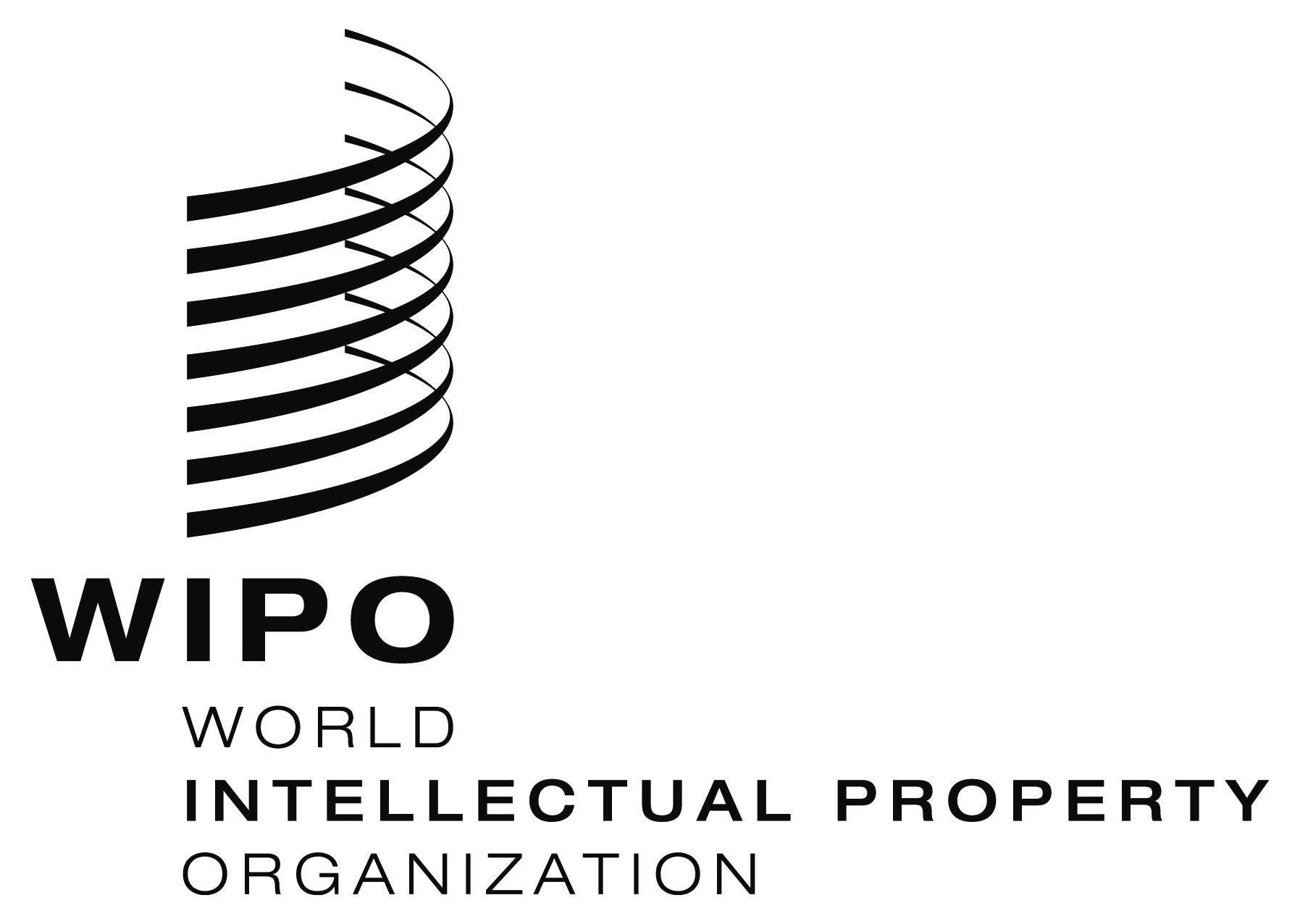 Eipc/ce/48/1/prov-2.    ipc/ce/48/1/prov-2.    ipc/ce/48/1/prov-2.    ORIGINAL:  english  ORIGINAL:  english  ORIGINAL:  english  DATE:  January 18, 2016  DATE:  January 18, 2016  DATE:  January 18, 2016  